Здоровый образ жизни.В здоровом теле - здоровый дух!Купить можно много:
Игрушку, компьютер,
Смешного бульдога,
Стремительный скутер,
Коралловый остров
(Хоть это и сложно),
Но только здоровье
Купить невозможно.

Оно нам по жизни
Всегда пригодится.
Заботливо надо
К нему относиться.(А. Гришин )Здоровый образ жизни это:Правильное и качественное питаниеЗанятие спортомЗакаливание организмаЛичная гигиенаПоложительные эмоции      Здоровые дети – заслуга в первую очередь родителей.         Питание должно быть разнообразным. Не стоит забывать о должном количестве белка (содержится в рыбе, мясе).    Особое внимание надо уделить овощам, фруктам и сокам. Особенно в холодное время года.    Рациональное питание детей дошкольного возраста – необходимое условие их гармоничного роста, физического и нервно-психического развития, устойчивости к действию инфекций и других неблагоприятных факторов внешней среды.     Очень важная часть здорового образа жизни – занятие спортом.Если ваш ребенок от природы подвижный, то не стоит ругать его за неусидчивость. Переведите это свойство характера в положительное русло: запишите ребенка на танцы или в спортивную секцию.    Также стоит обратить внимание на процедуры закаливания. Не обязательно заставлять ребенка моржевать или обливаться водой. Для начала просто гуляйте с ребенком на улице как можно чаще. Одевайте, не стесняя его движений, чтобы он смог свободно бегать. 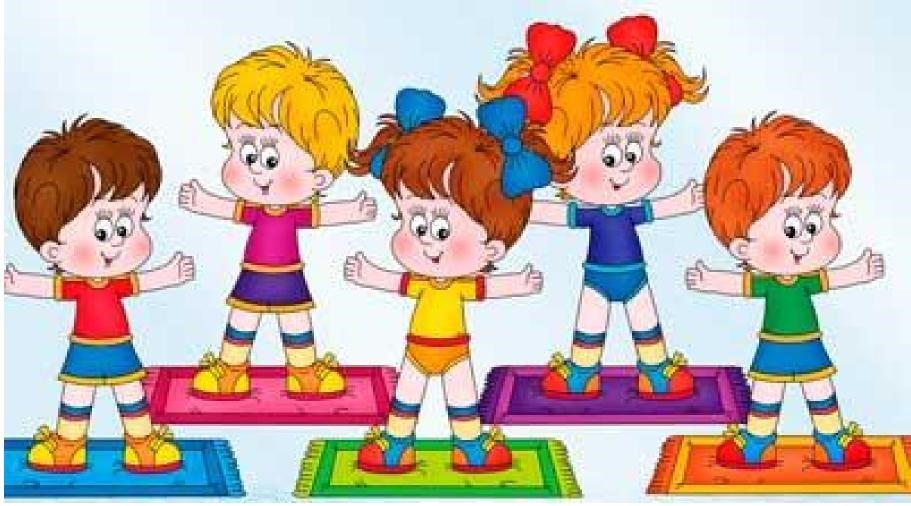                            Физическое развитие дошкольников     Еще одна очень важная часть здорового образа жизни – гигиена.     Воспитание у детей навыков личной гигиены играет важнейшую роль в охране их здоровья, способствует правильному поведению их в быту, в общественных местах.     В процессе повседневной работы с детьми необходимо стремиться к тому, чтоб выполнение правил личной гигиены стало для них естественным, а гигиенические навыки с возрастом постоянно совершенствовались.    Потешки для гигиенических процедур:Водичка, водичка,                                               Зайка начал умыватьсяУмой мое личико.                                               Видно в гости он собрался.Чтобы глазоньки блестели,                             Вымыл ротик, вымыл носик,Чтобы щечки краснели.                                   Вымыл ухо , вот и сухо!                          Чтоб смеялся роток,Чтоб кусался зубок.                                              От водички, от водицы                                              Все улыбками искрится!                                               От водички, от водицы                                              Веселей цветы и птицы!                                              Маша умывается,                                               Солнцу улыбается!                       Будьте здоровы! Берегите себя и своих близких! Возрастная категорияДозировка физической нагрузкиНа что делать акцент во время физических нагрузок3 – 4 года15 мин.Развитие образного мышления.4 – 5 лет15 – 20 мин.Развитие двигательных способностей, развитие образного мышления.5 – 6 лет20 – 25 мин.Воспитание командного духа; развитие скорости, силы, координации; развитие реакции, способностей ориентироваться в пространстве.6 – 7 лет25 мин.Развитие силовых качеств, выносливости; воспитание умения принимать решения самостоятельно; воспитание командного духа.